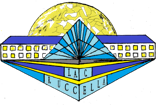 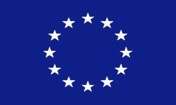           ISTITUTO AUTONOMO COMPRENSIVO STATALE "R. UCCELLA"                            Via Lussemburgo, 1 -  81055  S. Maria Capua   Vetere (CE)                                  Distretto Scolastico n. 16 - Cod. Fisc. 80011810613                                                                                          Tel./Fax 0823799213 e-mail: ceic83700n@istruzione.it PEC: ceic83700n@pec.istruzione.itRelazione Finale Coordinata Classe….. Sez. …..ANNO SCOLASTICO …………….Presentazione della classe  Situazione della classe in uscitaAlunni ancora in difficoltà alla fine del percorso educativo1. Cognome nome: Motivazione: …………………………………………………………………………………….2.Cognome e nome:                                                                                                                             Motivazione: …………………………………………………………………………………….3.Cognome e nome:Motivazione: ……………………………………………………………………………………..2. Finalità educative e formative2.a - Finalità educative conseguite dalla classe (1=in modo non sufficiente; 2=solo parzialmente; 3=sufficientemente; 4=soddisfacentemente; 5=in modo completo ed esauriente)    Altro ……………………………………………………………………………………………………2.b - Finalità formative conseguite dalla classe                                            	        	Altro ……………………………………………………………………………………………………3. OBIETTIVI CONSEGUITI3.A - OBIETTIVI EDUCATIVI E RISULTATI CONSEGUITI (1=in modo insufficiente; 2=solo parzialmente; 3=sufficientemente; 4= in modo soddisfacente; 5=in modo esauriente e completo)3.B - OBIETTIVI COGNITIVI E RISULTATI ATTESI(1=in modo insufficiente; 2=solo parzialmente; 3=sufficientemente; 4= in modo soddisfacente; 5=in modo esauriente e completo)3.C - RICONOSCIMENTO ED USO DEI LINGUAGGI SPECIFICI(1=in modo insufficiente; 2=solo parzialmente; 3=sufficientemente; 4= in modo soddisfacente; 5=in modo esauriente e completo)4. ATTIVITÀ DI RECUPERO, COMPENSAZIONE E POTENZIAMENTO lavori differenziati o graduati per fasce di livello intervento educativo sui comportamenti potenziamento: esplicite consegne di approfondimento5. METODOLOGIA E STRUMENTI UTILIZZATI5.a - Metodi: Lezione frontale Videolezione Lavoro in “coppia d’aiuto” Lavori di gruppo:	 Eterogenei al loro interno	 per fasce di livello5.b - Strumenti: Libro di testo Giornali e quotidiani Schede appositamente predisposte Computer/Tablet/Smartphone Uscite sul territorio-visite guidate Lim/Monitor Touch Screen Strumentazione di laboratorio6. VERIFICA E VALUTAZIONE6.a - Modalità di verifica *6.b - Modalità di verifica*6.c - Modalità di verifica*6.d – Criteri generali di valutazione adottatiVALUTAZIONE DEL PROCESSO DI INSEGNAMENTO APPRENDIMENTOLo scopo dell’attività formativa è quello di far acquisire a ciascun alunno un proprio sistema di competenze, che fanno riferimento al processo di identità personale, al possesso di strumenti culturali, al patrimonio di comportamenti riconducibili alla convivenza civile.La scuola punta al raggiungimento di questi traguardi utilizzando le discipline, le attività educative e le attività opzionali.Sia le discipline che le attività educative sono impostate secondo Obiettivi di Apprendimento articolati in: conoscenze e abilità.La progettazione formativa identifica i traguardi per lo sviluppo delle competenze per finalizzare l’azione educativa allo sviluppo integrale dell’alunno.Gli obiettivi di apprendimento sono definiti in relazione al termine del terzo e del quinto anno della scuola primaria ed al termine del terzo anno della scuola secondaria di 1°grado.Sono obiettivi ritenuti strategici al fine di raggiungere i traguardi per lo sviluppo delle competenzeGli oggetti dell’atto valutativoPossiamo allora elencare gli oggetti su cui deve convergere l’attività valutativa dei singoli docenti e del Consiglio di Classe nel suo complesso: conoscenze abilità competenzeValutazione nella scuola secondaria di primo gradoPer la scuola secondaria di primo grado la valutazione finale è espressa con votazioni in decimi per ciascuna delle discipline di studio, previste dalle Indicazioni Nazionali per il curricolo, secondo quanto disposto dal D.Lgs. 62/2017. La valutazione in decimi, riguarda anche l’insegnamento di Ed. Civica.La valutazione sarà, quindi, condotta ai sensi dell’art. 2 del Decreto Legislativo n. 62 del 13 aprile 2017, inoltre:la valutazione finale va integrata con un giudizio globale volto a descrivere i processi formativi (in termini di progressi nello sviluppo culturale, personale e sociale) e il livello di sviluppo degli apprendimenti conseguito;la valutazione del comportamento è espressa mediante un giudizio sintetico (elaborato in base ai criteri definiti dal collegio docenti e inseriti nel PTOF) che fa riferimento al Patto di Corresponsabilità; la valutazione dell’insegnamento di religione cattolica o attività alternativa, per gli alunni che si avvalgono di tali insegnamenti, è effettuata tramite una nota distinta in cui è espresso un giudizio sintetico riferito all’interesse manifestato e ai livelli di apprendimento conseguiti.L’ammissione alle classi seconda e terza di scuola secondaria di primo grado è disposta, in via generale, anche nel caso di parziale o mancata acquisizione dei livelli di apprendimento in una o più discipline, quindi anche con una o più votazioni inferiori a 6/10 da riportare nel documento di valutazione.Il consiglio di classe, comunque, nel caso di parziale o mancata acquisizione dei livelli di apprendimento in una o più discipline, con adeguata motivazione e tenuto conto dei criteri definiti dal collegio docenti, può deliberare a maggioranza di non ammettere l’alunno alla classe successiva.La valutazione finale degli alunni con disabilità (certificati ai sensi della legge 104/92) e con disturbi specifici di apprendimento (certificati ai sensi della legge 170/2010), ai fini dell’ammissione alla classe successiva (seconda e terza), viene effettuata tenendo a riferimento il piano educativo individualizzato (per gli alunni con disabilità) e il piano didattico personalizzato (per gli alunni con BES).  Il Consiglio di classeSanta Maria Capua Vetere, ……………………….  1.A   LIVELLO DELLA CLASSE                 1.B   TIPOLOGIA DELLA CLASSE             1.C OSSERVAZIONI ALTO VIVACE MEDIO-ALTO TRANQUILLA MEDIO COLLABORATIVA MEDIO-BASSO PASSIVA BASSO IRREQUIETA/INDISCIPLINATA123         4         5Rispetto di sé, degli altri e dell’ambienteConsapevolezza delle regole di vita comunitariaPotenziamento delle capacità di partecipazione ai valori della convivenza sociale e della culturaRimozione degli effetti negativi dei condizionamenti socialiSuperamento delle situazioni di svantaggio culturaleSviluppo delle capacità di sceltaAutonomia personale12345Possesso di strumenti comunicativi, logici, operativiSviluppo di capacità logicheSviluppo di capacità operativeSviluppo di capacità espressiveCOMPORTAMENTO12345Capacità di ascoltoPartecipazione attiva alla lezioneAutocontrollo in qualsiasi attività scolastica o parascolasticaConoscenza e rispetto delle norme di comportamentodella scuolaMETODO DI LAVORO12345Esecuzione dei compiti assegnatiPossesso e utilizzo corretto degli strumenti di lavoro di ognidisciplinaCapacità di utilizzare le correzioni per modificare positivamente il proprio lavoroCapacità di portare a termine i compiti assegnatiCapacità di approfondire su sussidi anche extrascolastici peraffinare gli argomenti di studioSOCIALIZZAZIONE12345Consapevolezza del proprio ruolo e di quello degli altriRispetto di tempi, idee ed esigenze altruiCapacità di lavorare in modo cooperativoRispetto per gli oggetti degli altri e della comunitàCapacità di mettere in comune con gli altri conoscenze e abilitàCONOSCENZA12345Acquisizione in modo stabile dei contenuti fondamentali di ogni  disciplinaCOMPRENSIONE12345Comprensione del senso letterale di ciò che si legge e/o ascoltaComprensione del senso globaleCapacità di distinguere l’essenziale dal superfluoIndividuazione di analogie e differenzeIndividuazione di relazioni causa-effetto e spazio-tempoCapacità di cogliere inferenze e conclusioniConsapevolezza che un problema può esser letto da diversi punti di vistaAPPLICAZIONE E PRODUZIONE12345Applicazione di uno schema dato                Utilizzazione di regole, dati, concetti per risolvere situazioni diverseProduzione di situazioni alternative a situazioni e problemi datiCapacità di porsi problemi e ricercarne soluzioniEsposizione corretta dei contenuti appresiCapacità di applicare i contenuti appresi in contesti diversi12345Consapevolezza che ogni disciplina usa un proprio linguaggioIndividuazione e conoscenza di termini, simboli noti e, quando non noti, chiederne spiegazioniUso nelle diverse discipline di linguaggi appropriati e specificiCapacità di utilizzare in contesti nuovi e diversi, i termini, le regole, gli schemi e le tecniche apprese*Scritte  IT   STO    GEO   INGFRA   MATSCIE  TEC   ARTMUS   SC. MOT   RELQuesiti V/FScelta multiplaCompletamentoLiberaAltro…………* Orali       IT   STO    GEO   INGFRA   MATSC   TEC   ARTMUS   SC. MOT   RELInterrogazioneInterventoDialogoDiscussioneAltro………….* Grafiche      IT   STO    GEO   INGFRA   MATSC   TEC   ARTMUS   SC. MOT   RELDisegniPittureGraficiAltro………….DISCIPLINAFIRMA DOCENTEItalianoStoriaGeografiaIngleseMatematica-ScienzeFranceseTecnologiaScienze MotorieArte e immagineMusicaReligioneSostegnoStrumento musicale (Chitarra)Strumento musicale (Pianoforte)Strumento musicale (Percussioni)Strumento musicale (Clarinetto)